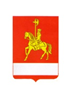 АДМИНИСТРАЦИЯ КАРАТУЗСКОГО РАЙОНАПОСТАНОВЛЕНИЕ21.10.2020                              с. Каратузское                                      № 919-пО создании межведомственной комиссии по обеспечению реализации подпрограммы «Оказание содействия добровольному переселению соотечественников, проживающих за рубежом» государственной программы Красноярского края «Содействие занятости населения»В соответствии с Указом Президента Российской Федерации от 22.06.2006 № 637 «О мерах по оказанию содействия добровольному переселению в Российскую Федерацию соотечественников, проживающих за рубежом», и в целях реализации подпрограммы «Оказание содействия добровольному переселению соотечественников, проживающих за рубежом» государственной программы Красноярского края «Содействие занятости населения», утвержденной постановлением Правительства Красноярского края от 30.09.2013 № 502-п, руководствуясь ст. 27.1, ст. 28 Устава Муниципального образования «Каратузский район»,  ПОСТАНОВЛЯЮ: Постановление администрации Каратузского района от 28.10.2013 № 1010-п «О создании межведомственной комиссии по обеспечению реализации программы Красноярского края «Оказание содействия добровольному переселению в Красноярский край соотечественников, проживающих за рубежом, на 2013-2020 годы» признать утратившим силу.2. Определить уполномоченным органом по вопросам реализации подпрограммы «Оказание содействия добровольному переселению соотечественников, проживающих за рубежом» государственной программы Красноярского края «Содействие занятости населения» отдел экономического развития Администрации Каратузского района (далее – уполномоченный орган).3. Утвердить районную межведомственную комиссию по обеспечению реализации подпрограммы Красноярского края «Оказание содействия добровольному переселению соотечественников, проживающих за рубежом» государственной программы Красноярского края «Содействие занятости населения» согласно приложению № 1.4. Утвердить положение о межведомственной комиссии по обеспечению реализации подпрограммы «Оказание содействия добровольному переселению в Красноярский край соотечественников, проживающих за рубежом» государственной программы Красноярского края «Содействие занятости населения» согласно приложению № 2.5. Контроль за исполнением настоящего постановления оставляю за собой.6. Постановление вступает в силу с 1 января 2021 года, но не ранее дня, следующего за днем его официального опубликования в печатном издании «Вести» муниципального образования «Каратузский район».Глава района                                                                                 К.А. ТюнинПриложение № 1к постановлениюадминистрации Каратузского районаот 21.10.2020 № 919-пСоставмежведомственной комиссии по обеспечению реализацииподпрограммы Красноярского края «Оказание содействия добровольному переселению соотечественников, проживающих за рубежом» государственной программы Красноярского края «Содействие занятости населения»                                                                                                                    Приложение № 2 к постановлению администрации Каратузского района от  21.10.2020 № 919-пПоложениео межведомственной комиссии по обеспечению реализации подпрограммы Красноярского края «Оказание содействия добровольному переселению соотечественников, проживающих за рубежом» государственной программы Красноярского края «Содействие занятости населения»1. Общие положения1.1. Межведомственная комиссия по обеспечению реализации подпрограммы «Оказание содействия добровольному переселению соотечественников, проживающих за рубежом» государственной программа Красноярского края «Содействие занятости населения» утвержденной постановлением Правительства Красноярского края от 30.09.2013 г. № 502-п (далее - комиссия) является постоянным коллегиальным органом, осуществляющим взаимодействие органов местного самоуправления, организаций и учреждений в пределах полномочий органов местного самоуправления в целях организации участия Каратузского района в программе Красноярского края «Содействие занятости населения» подпрограммы «Оказание содействия добровольному переселению соотечественников, проживающих за рубежом» (далее – программа).1.2. Комиссия в своей деятельности руководствуется Конституцией Российской Федерации, федеральными законами, нормативно-правовыми актами Президента Российской Федерации и Правительства Российской Федерации, международными договорами Российской Федерации, законами Красноярского края, распоряжениями и указами Губернатора Красноярского края, постановлениями и распоряжениями Правительства Красноярского края, решениями Каратузского районного Совета депутатов, постановлениями и распоряжениями главы администрации района, а также настоящим Положением.2. Функции комиссииНа комиссию возлагаются следующие функции:2.1. Подготовка предложений по взаимодействию органов местного самоуправления, организаций и учреждений по вопросам участия района в подпрограмме в пределах полномочий органов местного самоуправления.2.2. Рассмотрение вопросов, связанных с приемом и обустройством переселенцев на территории вселения.2.3. Рассмотрение заявлений потенциальных участников программы. 2.4. Рассмотрение проектов нормативных правовых актов, необходимых для реализации программы, и выработка соответствующих рекомендаций.2.5 Заслушивание на заседаниях комиссии информации о ходе реализации программы на территории Муниципального образования «Каратузский район».2.6 Организация работы по информационному обеспечению реализации программы.3. Порядок организации работы комиссии3.1. Комиссия формируется в составе председателя комиссии, его заместителей, секретаря и членов комиссии.3.2. В состав комиссии входят представители администрации Каратузского района, территориального отдела УФМС России по Красноярскому краю, управления образования администрации Каратузского района, КГБУЗ «Каратузской РБ», Территориального отделения краевого государственного казенного учреждения «Управление социальной защиты населения» по Каратузскому району Красноярского края, КГКУ «ЦЗН Каратузского района», ОП № 2 МО МВД России «Курагинский».3.3. Председатель комиссии:- возглавляет работу комиссии и обеспечивает контроль за исполнением ее решений;- контролирует перспективное и текущее планирование работы комиссии;- представляет комиссию во взаимоотношениях с территориальными органами федеральных органов исполнительной власти, органами исполнительной власти края, контрольно-надзорными органами, органом местного самоуправления района,  организациями;- осуществляет руководство взаимодействием комиссии со средствами массовой информации, подготовкой информационных сообщений о программе и ходе ее реализации, проведением информационно-разъяснительной работы в ходе реализации программы на территории района.3.4. В отсутствие председателя комиссии его обязанности исполняет  заместитель председателя комиссии по поручению председателя.3.5. Председатель комиссии и другие члены комиссии осуществляют свою деятельность на общественных началах.3.6. Заседания комиссии проводятся по мере необходимости.Заседание комиссии считается правомочным, если на нем присутствует более половины ее состава.3.7. Члены комиссии обладают равными правами при обсуждении рассматриваемых на заседании комиссии вопросов. Решения комиссии принимаются большинством голосов присутствующих на заседании членов комиссии и оформляются протоколом, который подписывает председатель комиссии (председательствующий на заседании комиссии).3.8. На основании решений комиссии, принятых в пределах ее компетенции, могут разрабатываться проекты нормативно-правовых актов главы района, администрации района и Каратузского районного Совета депутатов, которые предоставляются на рассмотрение в установленном порядке.3.9. Организационное, материально-техническое и иное обеспечение деятельности комиссии осуществляется уполномоченным органом по вопросам реализации программы.4. Права и обязанности комиссии4.1. Комиссия имеет право:4.1.1. В установленном порядке запрашивать и получать информацию по вопросам реализации программы.4.1.2. Участвовать в проводимых органами исполнительной власти Красноярского края семинарах и совещаниях по вопросам реализации программы. 4.2. Комиссия обязана:4.2.1. Своевременно и качественно выполнять возложенные на нее функции в соответствии с законодательством Российской Федерации, настоящим Положением и иными нормативными правовыми актами.Тюнин Константин АлексеевичМигла Елена Сергеевна - глава района, председатель комиссии;  - заместитель главы района по финансам, экономике – руководитель финансового управления администрации Каратузского района;Шункина Ирина Львовна - директор КГКУ «ЦЗН Каратузского района», заместитель председателя комиссии (по согласованию);Амзаракова Татьяна Валерьевна - ведущий специалист отдела экономического развития администрации района, секретарь комиссии;  Члены комиссии:Чугунникова Светлана СергеевнаСавин Андрей АлексеевичСерегина Татьяна Григорьевна- начальник миграционного пункта ОП № 2 (дислокация с. Каратузское) МО МВД России «Курагинский», майор полиции (по согласованию);- заместитель главы района по социальным вопросам;- руководитель управления образования администрации Каратузского района;Пинчук Татьяна Александровна- главный врач КГБУЗ «Каратузская РБ» (по согласованию);Корытов Анатолий ФедоровичДмитриев Валерий Владимирович- руководитель Территориального отделения краевого государственного казенного учреждения «Управление социальной защиты населения» по  Каратузскому району Красноярского края (по согласованию);- начальник отдела сельского хозяйства администрации     Каратузского района;Серова Оксана ВикторовнаЗолотухина Галина Александровна- начальник отдела по взаимодействию с территориями, организационной работе и кадрам администрации Каратузского района;- начальник отдела по взаимодействию и работе с работодателями КГКУ «ЦЗН Каратузского района» (по согласованию);Притворов Юрий Викторович Дэка Галина ВасильевнаТонких Юлия ЮрьевнаНенилина Ирина Геннадьевна- врио. начальника отдела полиции № 2 МО МВД России «Курагинский», майор полиции (по согласованию);- главный специалист по охране труда администрации Каратузского района;- начальник отдела  экономического развития администрации Каратузского района;- ведущий специалист отдела экономического развития администрации Каратузского района.